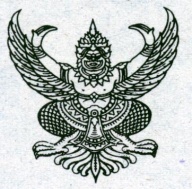 บันทึกข้อความส่วนราชการ         โรงเรียนทีปราษฎร์พิทยาที่ ทพ.04. ................/2563  วันที่...............เดือน....................................พ.ศ......................................เรื่อง      ขอชี้แจงการไม่ได้สแกนลายนิ้วมือกลับตอนเลิกปฏิบัติราชการหลังเวลา 16.30 น เรียน     ผู้อำนวยการโรงเรียนทีปราษฎร์พิทยา            ด้วยข้าพเจ้า นาย/นาง/นางสาว.............................................ตำแหน่ง...............................ได้มาปฏิบัติราชการในวัน................ที่..........เดือน......................พ.ศ...............................แต่ไม่ได้สแกนลายนิ้วมือกลับตอนเลิกปฏิบัติราชการ หลังเวลา 16.30 น.เนื่องจาก…..........................................................................................................................................................................................................................................................................................................................................จึงเรียนมาเพื่อทราบและโปรดพิจารณา	ลงชื่อ...........................................................                                                                            (..........................................................)	ขอรับรองว่านาย/นาง/นางสา.................................................................................................................มาปฏิบัติราชการจริง  โดยมาถึงโรงเรียนภายในเวลากำหนดเวลาตามระเบียบราชการลงชื่อ................................................................     			     (................................................................)                                                                                        หัวหน้ากลุ่มสาระ/หัวหน้ากลุ่มงาน......................................................................................................เรียน ผู้อำนวยการโรงเรียนทีปราษฎร์พิทยา	เพื่อโปรดทราบและพิจารณา   ลงชื่อ.................................................................. (นางจำเรียง  ใจกว้าง)		หัวหน้ากลุ่มบริหารงานบุคคล	อนุญาต             ไม่อนุญาต                                                                       ลงชื่อ..............................................................                                                                    (นางเพียงแข ชิตจุ้ย)                                                                       ผู้อำนวยการโรงเรียนทีปราษฎร์พิทยา